ТЕХНИЧЕСКАЯ СПЕЦИФИКАЦИЯ
03.11.2011ТЕХНИЧЕСКАЯ СПЕЦИФИКАЦИЯ
03.11.2011Престо Р Наносимая валиком шпатлевкаПресто Р Наносимая валиком шпатлевка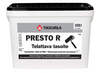  Увеличить 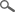 ТИПВодоразбавляемая, готовая к применению легкая шпатлевка, наносимая валиком. Наполняемость составляет 3 мм без растрескивания. Обладает хорошей адгезией к разным подложкам. Увеличить ОБЛАСТЬ ПРИМЕНЕНИЯОсобенно хорошо подходит для заделки швов гипсовых плит и прикрепления шовной ленты. Предназначена для частичного и полного выравнивания поверхностей стен и потолков. Можно наносить также распылением. Подходит для выравнивания поверхностей из гипсовых плит, бетона, легкого бетона, оштукатуренных и др. т.п. поверхностей. Также подходит для полного выравнивания поверхностей, покрытых стекловолокнистыми обоями. Увеличить ОБЪЕКТЫ ПРИМЕНЕНИЯПрименяется для шпатлевания стен и потолков в сухих помещениях. Увеличить ТЕХНИЧЕСКИЕ ДАННЫЕ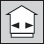 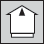 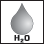 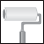 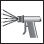 ЦветаПочти белый.Почти белый.Класс эмиссии строительного материалаM1M1Тара12 л.12 л.РастворительВодаВодаСпособ нанесенияНаносится валиком, распылением или машинным способом.Наносится валиком, распылением или машинным способом.Время высыханияШлифовку и покрывную окраску можно производить через 2–24 часа в зависимости от толщины слоя, температуры и относительной влажности воздуха.Шлифовку и покрывную окраску можно производить через 2–24 часа в зависимости от толщины слоя, температуры и относительной влажности воздуха.Сухой остаток55 %.55 %.Плотность1,1 кг/л.1,1 кг/л.ХранениеЗащищать от мороза.Защищать от мороза.Код001 6548001 6548Свидетельство о государственной регистрацииСвидетельство о государственной регистрацииСвидетельство о государственной регистрацииИНСТРУКЦИЯ ПО ИСПОЛЬЗОВАНИЮ ИЗДЕЛИЯУсловия при обработкеОбрабатываемая поверхность должна быть сухой. Температура должна быть не ниже +10 ºС, а относительная влажность воздуха – не выше 80 %.Обрабатываемая поверхность должна быть сухой. Температура должна быть не ниже +10 ºС, а относительная влажность воздуха – не выше 80 %.Предварительная подготовкаНеокрашенная поверхность 
Очистить поверхность от грязи. Удалить пыль и отслаивающееся вещество щеткой. После этого можно выровнять неокрашенную поверхность шпатлевкой "Престо Р". 

Ранее окрашенная поверхность 
Поверхность вымыть моющим средством "Маалипесу", затем тщательно промыть чистой водой. Удалить слабодержащиеся слои краски скребком. Зашлифовать твердые глянцевые поверхности до матового состояния. Пыль от шлифовки удалить.Неокрашенная поверхность 
Очистить поверхность от грязи. Удалить пыль и отслаивающееся вещество щеткой. После этого можно выровнять неокрашенную поверхность шпатлевкой "Престо Р". 

Ранее окрашенная поверхность 
Поверхность вымыть моющим средством "Маалипесу", затем тщательно промыть чистой водой. Удалить слабодержащиеся слои краски скребком. Зашлифовать твердые глянцевые поверхности до матового состояния. Пыль от шлифовки удалить.ВыравниваниеНаносить шпатлевку "Престо Р" валиком или распылением, а окончательную отделку производить шпателем. После высыхания шпатлевки отшлифовать поверхность. Пыль от шлифовки удалить. При необходимости, нанести второй слой шпатлевки.Наносить шпатлевку "Престо Р" валиком или распылением, а окончательную отделку производить шпателем. После высыхания шпатлевки отшлифовать поверхность. Пыль от шлифовки удалить. При необходимости, нанести второй слой шпатлевки.ОкраскаНаносить шпатлевку на шов валиком или распылением. Шовную ленту незамедлительно прижать к мокрой шпатлевке при помощи шпателя. Нанести шпатлевку на ленту. После высыхания шпатлевки отшлифовать поверхность. Пыль от шлифовки удалить. Выровнять поверхность подходящей шпатлевкой серии "Престо".Наносить шпатлевку на шов валиком или распылением. Шовную ленту незамедлительно прижать к мокрой шпатлевке при помощи шпателя. Нанести шпатлевку на ленту. После высыхания шпатлевки отшлифовать поверхность. Пыль от шлифовки удалить. Выровнять поверхность подходящей шпатлевкой серии "Престо".Очистка инструментовРабочий инструмент промыть водой.Рабочий инструмент промыть водой.УходСостав материала не требует предупредительной маркировки. При работе с материалом соблюдать аккуратность и избегать ненужного соприкосновения с материалом. 
На шпатлевку имеется паспорт техники безопасности.Состав материала не требует предупредительной маркировки. При работе с материалом соблюдать аккуратность и избегать ненужного соприкосновения с материалом. 
На шпатлевку имеется паспорт техники безопасности.ОХРАНА ТРУДА Состав материала не требует предупредительной маркировки. При работе с материалом соблюдать аккуратность и избегать ненужного соприкосновения с материалом. На шпатлевку имеется паспорт техники безопасности.Паспорт техники безопасности Состав материала не требует предупредительной маркировки. При работе с материалом соблюдать аккуратность и избегать ненужного соприкосновения с материалом. На шпатлевку имеется паспорт техники безопасности.Паспорт техники безопасности Состав материала не требует предупредительной маркировки. При работе с материалом соблюдать аккуратность и избегать ненужного соприкосновения с материалом. На шпатлевку имеется паспорт техники безопасности.Паспорт техники безопасности Состав материала не требует предупредительной маркировки. При работе с материалом соблюдать аккуратность и избегать ненужного соприкосновения с материалом. На шпатлевку имеется паспорт техники безопасности.Паспорт техники безопасности ОХРАНА ОКРУЖАЮЩЕЙ СРЕДЫ И УТИЛИЗАЦИЯ ОТХОДОВЗасохшие остатки шпатлевки можно вывозить на свалку. Пустые, сухие банки можно вывозить на свалку – соблюдать местное законодательство. Засохшие остатки шпатлевки можно вывозить на свалку. Пустые, сухие банки можно вывозить на свалку – соблюдать местное законодательство. ТРАНСПОРТИРОВКАVAK/ADR -VAK/ADR ----